Grain items offered on menu are whole grain rich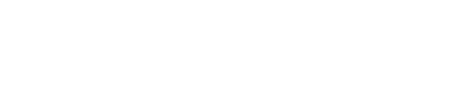 Skim and 1% milk offered daily 